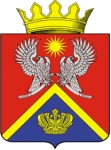 АДМИНИСТРАЦИЯ СУРОВИКИНСКОГО МУНИЦИПАЛЬНОГО РАЙОНА ВОЛГОГРАДСКОЙ ОБЛАСТИПОСТАНОВЛЕНИЕот 28.12.2020                                   № 966О дополнительных мерах в сфереорганизации осуществления закупок
товаров, работ, услуг для обеспечениямуниципальных нужд  Суровикинского муниципального района Волгоградской областиВ целях повышения эффективности, результативности осуществления закупок товаров, работ, услуг для обеспечения муниципальных нужд Суровикинского муниципального района Волгоградской области (далее именуются - закупки), обеспечения гласности и прозрачности осуществления закупок, минимизации коррупционных и иных злоупотреблений при осуществлении закупок, создания дополнительных условий для развития добросовестной конкуренции среди участников закупок и с учетом Методических рекомендаций по выявлению и минимизации коррупционных рисков при осуществлении закупок товаров, работ, услуг для обеспечения государственных или муниципальных нужд, утвержденных Министерством труда и социальной защиты Российской Федерации, учитывая Постановление Администрации Волгоградской области от 03 декабря 2020 г. № 744-п «О дополнительных мерах в сфере организации осуществления закупок товаров, работ, услуг для обеспечения государственных нужд Волгоградской области», постановляю:1. Утвердить прилагаемый Порядок создания и организации деятельности комиссии  по согласованию документов, разрабатываемых муниципальными заказчиками Суровикинского муниципального района Волгоградской области при осуществлении закупок товаров, работ, услуг для обеспечения муниципальных нужд Суровикинского муниципального района Волгоградской области.2. Создать комиссию по согласованию документов, разрабатываемых муниципальными заказчиками Суровикинского муниципального района Волгоградской области при осуществлении закупок товаров, работ, услуг для обеспечения муниципальных нужд Суровикинского муниципального района Волгоградской области и утвердить ее состав согласно приложению к настоящему постановлению.	3. Настоящее постановление вступает в силу после его обнародования путем размещения на информационном  стенде в здании администрации Суровикинского муниципального района Волгоградской области, расположенном по адресу: Волгоградская область, г.Суровикино, ул.Ленина, д.64.4. Контроль за исполнением настоящего постановления возложить на заместителя главы Суровикинского муниципального района по экономике и инвестиционной политике, начальника отдела по экономике и инвестиционной политике Гегину Т.А.Глава Суровикинского муниципального района		                                          И.В.Дмитриев